                                   УКРАЇНА                                    ЖИТОМИРСЬКА ОБЛАСТЬНОВОГРАД-ВОЛИНСЬКА МІСЬКА РАДАРІШЕННЯсорок перша сесія                   	                                            сьомого  скликаннявід                           № Про     внесення   змін  до  Положення   про про відзнаку міста Новограда–Волинськогоорден «Звягель»Керуючись статтею 25, частиною другою статті 42,  статтею 59 Закону України «Про місцеве самоврядування в Україні», враховуючи Постанову Кабінету Міністрів України від 03.11.2019 №918 «Деякі питання здійснення виплат працівникам бюджетних установ», рішення міської ради   від 27.02.2020 №864 «Про дострокове припинення повноважень Новоград-Волинського міського голови Весельського В.Л.»  міська радаВИРІШИЛА:    1. Внести зміни до Положення про відзнаку міста Новограда–Волинського орден «Звягель», затвердженого рішенням міської ради від 23.11.2012 №328 із змінами від 21.04.2016 №95, а саме: пункт 3.3 викласти в новій редакції:          «3.3. Особам, щодо яких прийнято рішення про нагородження, вручається відзнака - орден «Звягель», орденська книжка та виплачується грошова винагорода в сумі 1000 грн. Зазначена виплата проводиться через установи банків, в яких відкрито рахунок виконавчому комітету міської ради для зазначених цілей».    2. Контроль за виконанням цього рішення покласти на постійну комісію міської ради з питань міського бюджету та комунальної власності                 (Юшманов І.Г.) та керуючого справами виконавчого комітету міської ради Ружицького Д.А.Секретар міської ради    		                                          О.А.ПономаренкоПорівняльна таблиця до проекту рішенняНачальник відділу бухгалтерського обліку міської ради, головний бухгалтер                                             С.В.Литвин                        До змінПісля  змін3.3. Особам, щодо яких прийнято рішення про нагородження, вручається відзнака-орден «Звягель», орденська книжка та грошова винагорода в розмірі 1000 грн.3.3 Особам, щодо яких прийнято рішення про нагородження, вручається відзнака- орден «Звягель», орденська книжка та виплачується грошова винагорода в сумі 1000 грн. Зазначена виплата проводиться через установи банків, в яких відкрито рахунок виконавчому комітету міської ради для зазначених цілей.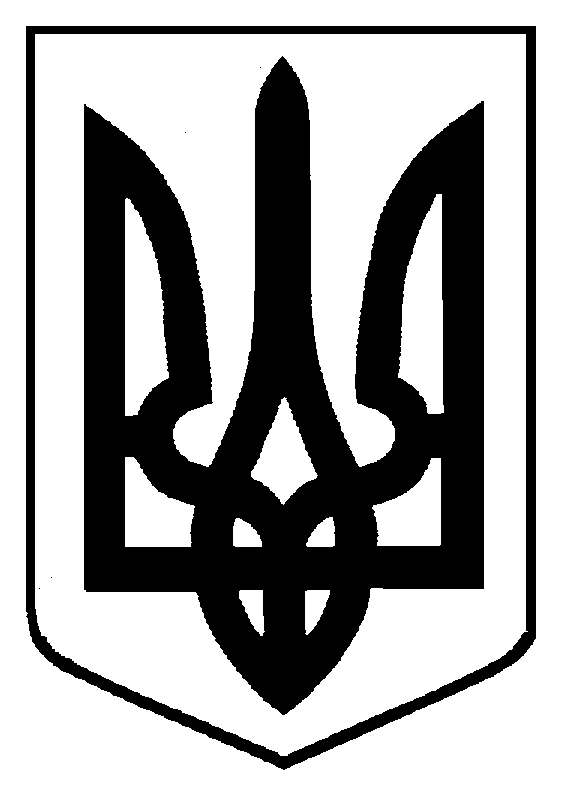 